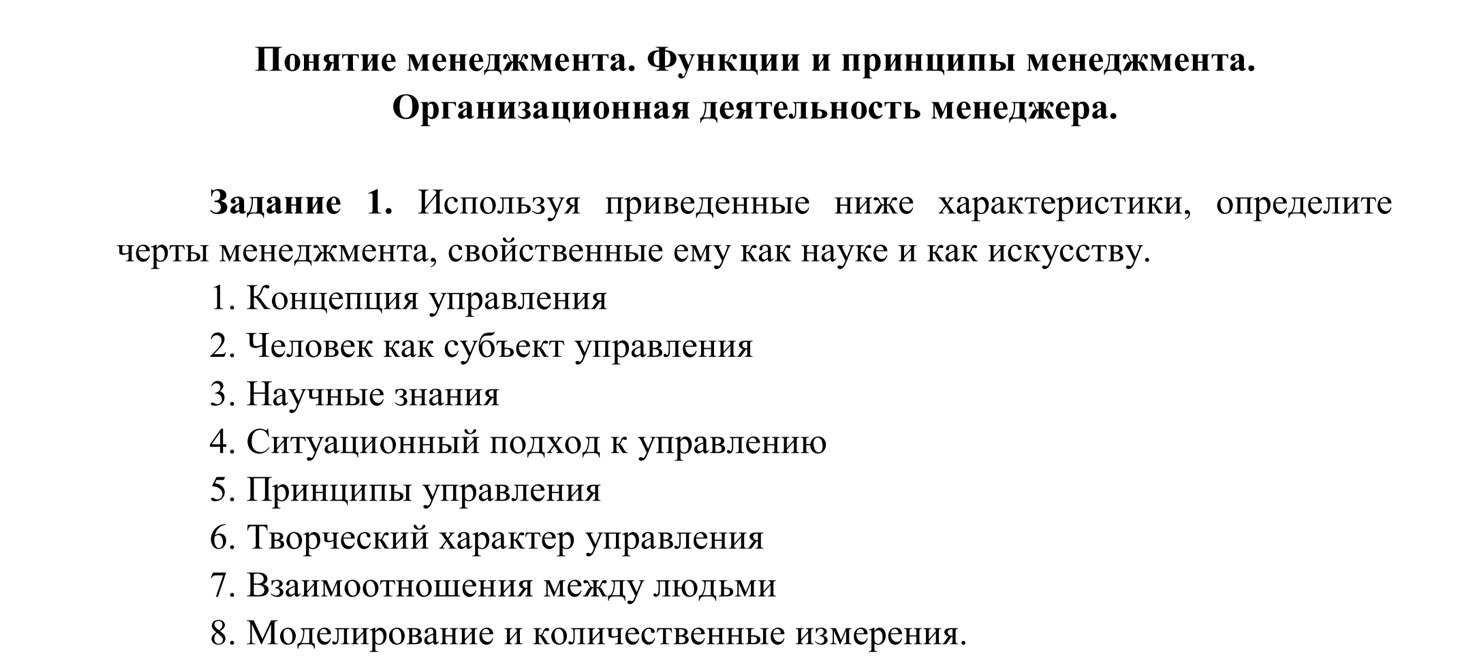 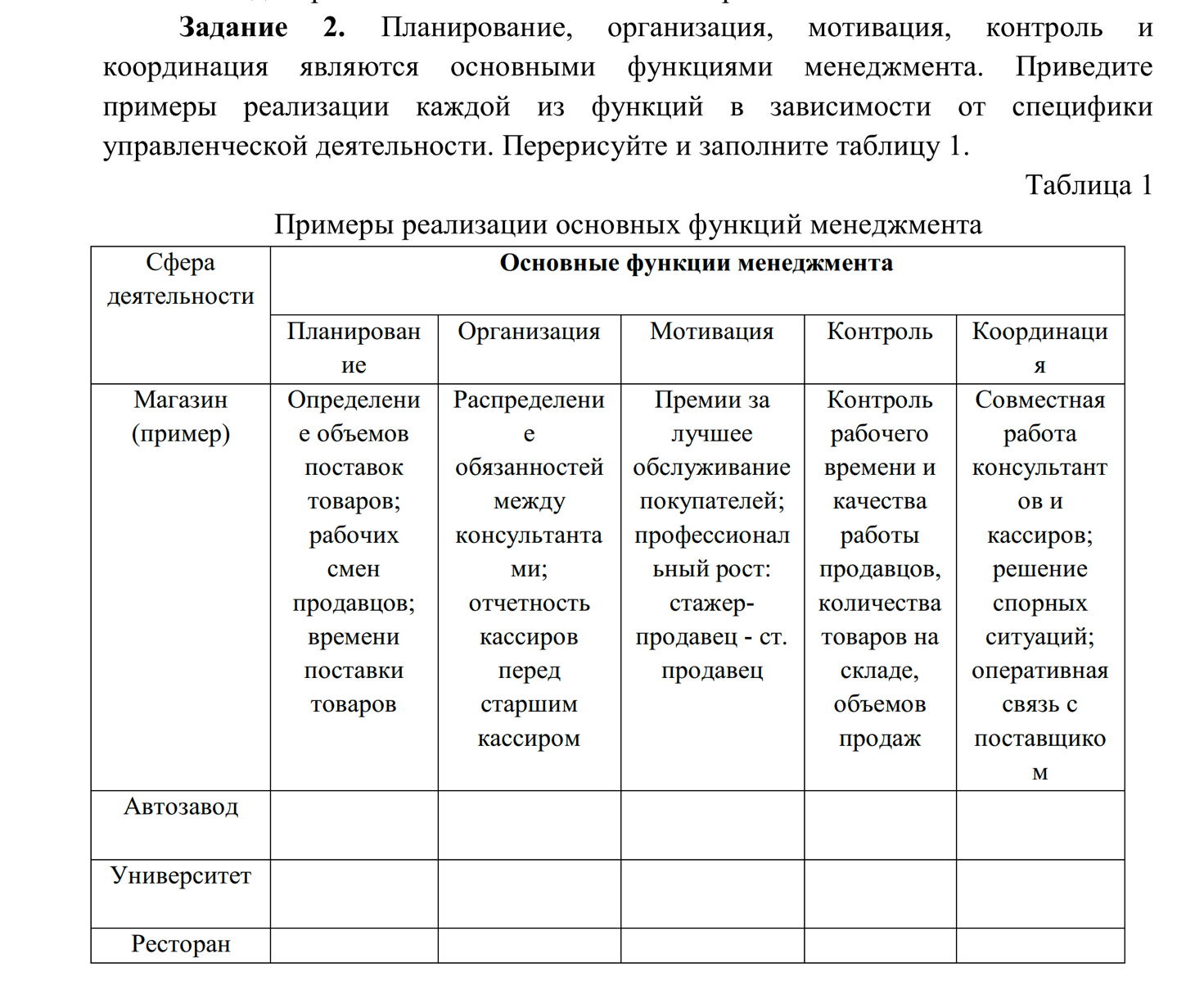 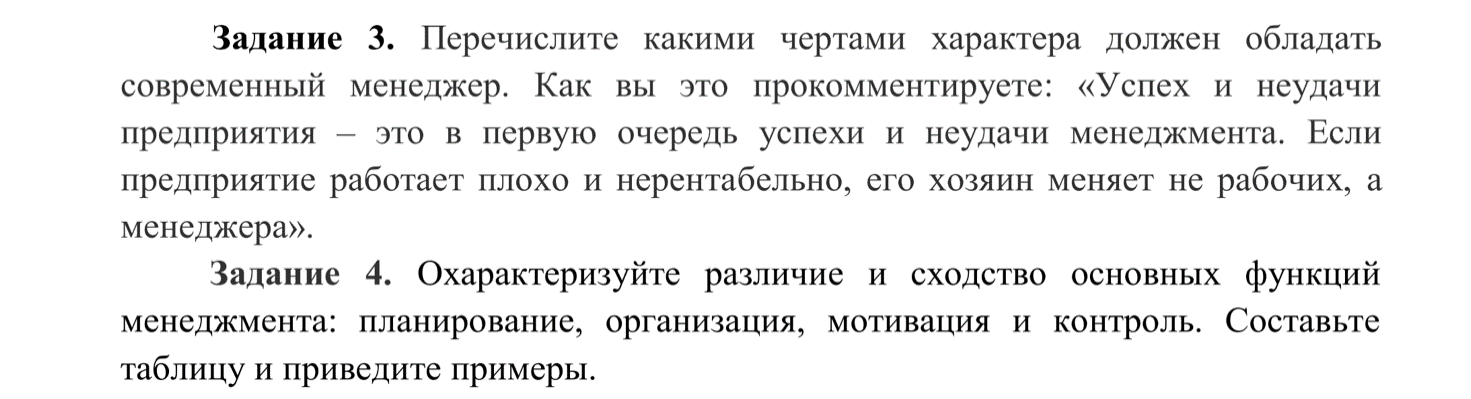 - 7 характеристик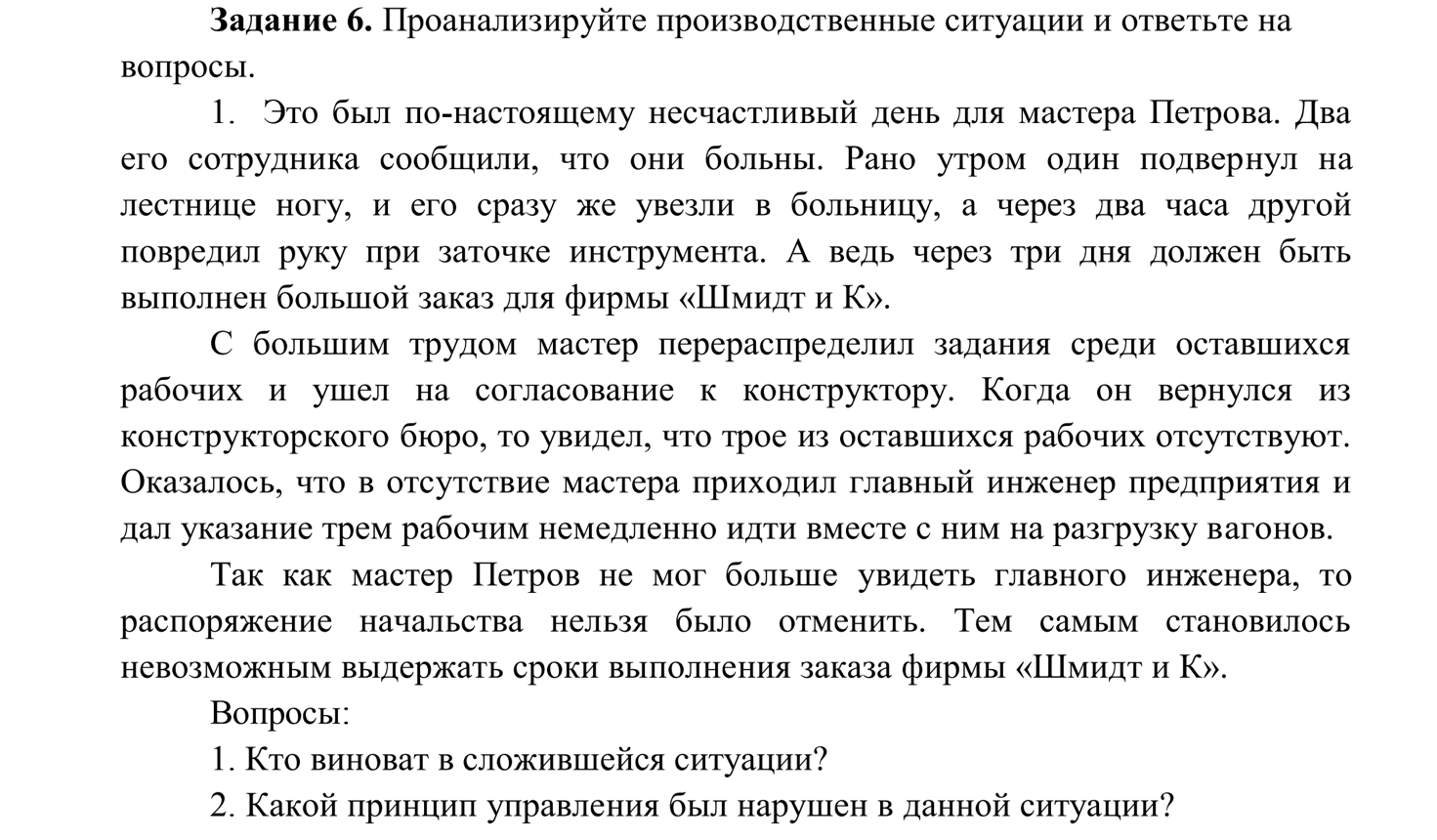 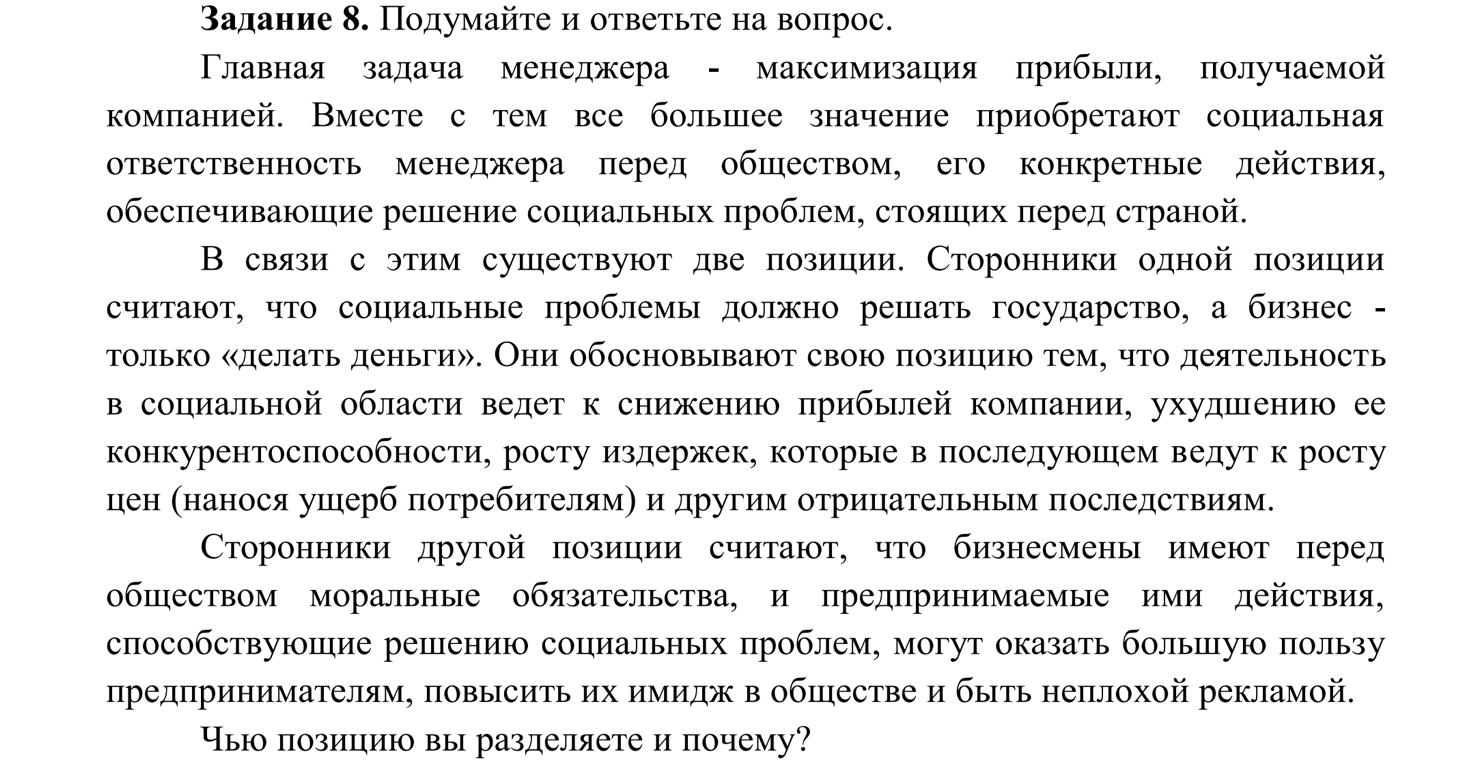 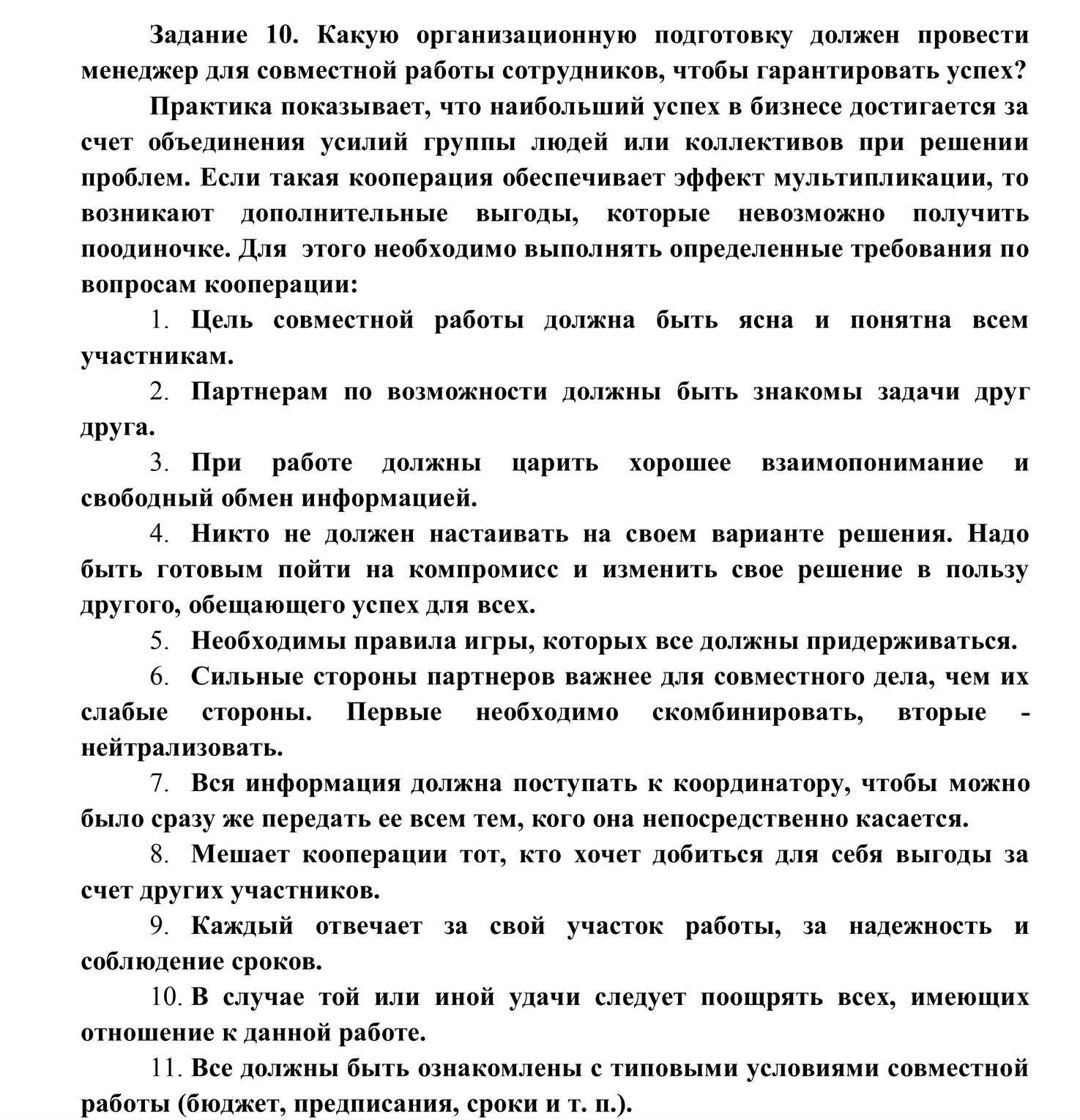 + дописать 2 позиции требований кооперации